                   Immersion d’Approfondissement de CNV (Marshall Rosenberg)                                            « Colère Culpabilité Croyances »                    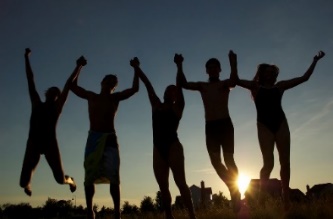 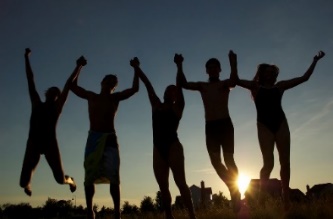                                 Animé par Marie Loison Formatrice certifiée du CNVC            Stage Immersion de 7 jours NON-SECABLE                                                       (une après-midi « off » au milieu)Date : du ---- au ----  202-                     Tarif : 750€                                                                               Horaires : 9h00 -18h00                                                                                          Pause déjeuner : 12h30-14h env.                                                                                                                                    Prérequis : avoir fait les modules 1, 2 et 3 des bases de la Communication NonViolente avec un formateur certifié du CNVC .Lieu : 35 rue de la source 34420 Villeneuve-Lès-Béziers :Aéroport de Montpellier-Méditerranée : 45 minutes                                                                                  Gare la plus proche: Béziers (gare TGV) : 10 min                                                                                                    Accès autoroute A9/A75 : sortie 35 Béziers Est ou sortie 36 Béziers ouest : 10 min  Possibilité de dormir sur place  :    Sur  réservationTarifs: - février :   280€ la sem/pers en chambre solo (ou 210€/pers en chambre duo)                   - juillet/août : 350€ la sem/pers en chambre solo (ou 280€/pers en chambre duo) Vous pouvez  arriver la veille avec supp : 40€ (50€ en été) en chambre solo ou 30€ (40€ en été) en chambre duo.                                     Vous pouvez apporter vos draps ou les louer sur place : 25€ (à réserver)  Dans une magnifique et spacieuse demeure, dans un grand parc arboré de 1 hectare, au milieu des vignes, au calme, avec le Canal du Midi qui passe en contre-bas du domaine.  5 grandes chambres avec salles de douche/ bain privatives, cuisine équipée pour cuisiner sur place.                                                                                                                                                                                                                  A 15 min en voiture de la plage, 25 min à vélo A 1 km du centre-village de Villeneuve-Lès-Béziers, de ses restaurants et commerces. Supermarchés, cinéma et autres restos à 10 min en voiture.  Au cours de ce cursus d'approfondissement de CNV en immersion, nous prendrons le temps d'explorer ces 3  thèmes  :La Colère, une énergie au service de la relation                                           Transformer la CulpabilitéDépasser nos Croyances limitantes                                                                                          Déroulement du stage : Alternance d’exercices en petits ou grands groupes, d’exercices en duo, de jeux de rôles, d’échanges collectifs et d’apports théoriques.                                                                                 Nous travaillerons sur des exemples du quotidien, de préférence sur vos propres expériences.Détails des 3 thèmes du Cursus :1 La Colère, une énergie au service de la relation : L’objectif de ce stage est d’expérimenter et d’intégrer une utilisation spécifique de la colère qui permette de lui donner une place acceptable, constructive et efficace.
Cette formation permet d’aborder à la fois la gestion de sa propre colère et la gestion de la colère et de l’agressivité de l’autre.                                                                                       Contenu du stage :Découvrir les mécanismes de la colère et connaître les dangers de son interdictionApprendre à décrypter ses pensées pour les transformerExplorer ce que la colère vient dire de vraiment précieuxApprendre à s’exprimer d’une manière respectueuse de soi, des autres et du contexte, et de façon constructiveAccueillir la colère de l'autre sans la prendre contre soi, en accompagnant la transformation au service de la relation.Ré apprendre de nouveaux réflexes pour aller vers plus de liberté2 Transformer la Culpabilité : Ce stage est consacré à l’exploration des mécanismes de la culpabilité et permettra un changement de regard. A partir d’exemples concrets, nous verrons comment transformer l’énergie destructrice de la culpabilité en une énergie constructrice, afin d’apprendre à partir de nos « erreurs » sans culpabiliser, et à aimer nos choix !                                                                                                                                                                         Contenu du stage :Discerner les situations dans lesquelles la culpabilité advientDifférencier le stimulus de la cause de la culpabilitéAccueillir les parties en conflit: celle qui juge à posteriori, celle qui a fait le choix de l'action initialeAcquérir un processus de transformation de la culpabilité3 Dépasser Les Croyances limitantes : Les croyances, quand elles nous tiennent ! Une croyance devient inopportune quand elle nous empêche d'accueillir ce qui est, d'accueillir la vie…  Nous distinguons qui nous sommes de ce qui nous a permis de grandir, ou de ce qui nous a limité dans notre épanouissement.
L'objectif est de « travailler » sur nos croyances (essentiellement limitantes) avec la CNV afin de gagner en liberté, en tolérance et en bienveillance.
Ce thème est particulièrement d’actualité aujourd’hui où apprendre à vivre avec autrui et à aimer nos différences est un enjeu majeur.Au cours de ce stage, nous découvrons comment fonctionne le mécanisme des croyances. Nous apprenons à les identifier, à prendre conscience de l’influence qu’elles ont sur notre vie et à transformer celles qui ne sont plus adaptées et/ou peuvent devenir limitantes. Nous pourrons faire émerger de nouvelles croyances pour retrouver notre liberté et affirmer des choix de vie qui nous rendent plus heureux et qui sont en accord avec la personne que nous sommes aujourd’hui.Contenu du stage :Identifier des croyances que nous portons et qui peuvent être héritées de notre éducation, notre environnement familial, social ou culturelComprendre comment et pourquoi elles se sont construitesReconnaître en quoi elles nous ont été utilesidentifier comment elles nous freinent et ce qu’elles entravent aujourd’huiFaire le deuil des besoins insatisfaits pour les transformer afin de gagner en liberté et en paixChoisir de nouvelles croyances au service de notre vie et de nos relations                 Tout le cursus sera entrecoupé de moments de célébration et de gratitude « Devant l'ampleur du changement social auquel nous aspirons tous, le moteur qui nous donnera le plus d'espoir et de force pour réaliser ce changement est, à mes yeux, notre capacité à célébrer nos réalisations. Faisons en sorte que la célébration fasse partie intégrante de notre vie et qu'elle soit le point de départ de nos initiatives. Commençons par là, sinon nous serons dépassés par l'ampleur de la tâche. Cet esprit de célébration nous donnera l'énergie dont nous avons besoin pour mener toutes les actions nécessaires au changement social ».                                               Marshall B Rosenberg, Clés pour un monde meilleur.Inscription et réservation : Veuillez envoyer le bulletin ci-dessous accompagné de vos arrhes de 200€                 Votre inscription sera confirmée par mail à réception de vos arrhes.Merci de remplir ces champs…  «Stage Immersion Colère Croyances Culpabilité»  du          au        202-Adresse du lieu de stage : 35 rue de la source 34420 Villeneuve-Lès-Béziers  Nom, Prénoms :Adresse :Tel et Mail :Tarif particulier  :     7 jours de formation :  750€  Je suis un particulier qui paie ma formation et cette formation m’apporte un « plus » dans ma vie personnelle, dans mon activité professionnelle actuelle ou future, ou encore dans mon activité de bénévole.                                                                                                                       Je renvoie mon bulletin par mail ou par la poste,                                                                                                                         et je verse des arrhes d’un montant de 200€ pour réserver et valider mon inscription  (Montant dû après le délai de rétractation de 10 jours prévus par la loi).- Par chèque, à envoyer à Marie Loison, 9 impasse du pescadou, 34410 Sérignan                                                  - Par virement  (merci d’indiquer votre nom) :                                                                                                Marie Hélène Loison IBAN FR76 3000 3032 2800 0500 2282 269                                                                          - Par PayPal : marie.aerium@gmail.com  (« entre proches », pour ne pas payer de taxes à PayPal, merci)     Je loge sur place ?   -OUI          -NON                                Si oui, tarifs :-Février :         280€/sem (ch solo)    ou 210€/sem (ch duo) -Juillet-août :  350€/sem( ch solo)   ou 280€/sem (ch duo )                                                                                                                        (à régler sur place ou en même temps que le solde du stage)  Je loue les draps : 25€ : OUI  (ou j’ apporte les miens )     Serviettes non fournies                            Le solde (550€) ainsi que l’hébergement est à régler soit quelques jours avant le stage soit le 1er jour du stage.Annulation : Au-delà du délai de rétractation de 10 jours prévu par la loi (ou le jour du 1er jour du stage si inscription dans les 10 jours précédents le stage ). Si par suite de force majeure dûment reconnue (avec preuve officielle écrite), le participant est empêché d'assister au stage, tout désistement implique de s’acquitter d’une facture d’un montant de 100 euros. Celle-ci correspond aux frais administratifs et logistiques engagés. Le chèque de réservation gardé en dépôt et valant réservation est alors encaissé au titre de l’acquittement de ladite facture.      Autrement la totalité de la somme reste due                                                                                                                           En cas d’annulation de la formation de notre fait, vos arrhes de 200€ vous seront remboursées.Le nombre de places étant limité à 16 participants, les inscriptions seront prises par ordre d’arrivée